АДМИНИСТРАЦИЯЖЕМЧУЖИНСКОГО СЕЛЬСКОГО ПОСЕЛЕНИЯНИЖНЕГОРСКОГО РАЙОНА РЕСПУБЛИКИ КРЫМРАСПОРЯЖЕНИЕ№ 7-Р13 января 2017 года									с.Жемчужина«Об утверждении плана-графика закупок товаров, работ, услуг для обеспечения нужд Администрации Жемчужинского сельского поселения Нижнегорского района Республики Крым на 2017 год и обоснования закупок товаров, работ и услуг для обеспечения нужд Администрации Жемчужинского сельского поселения Нижнегорского района Республики Крым при формировании и утверждении плана-графика закупок» В соответствии со статьей 21 Федерального закона № 44-ФЗ от 05.04.2013 «О контрактной системе закупок товаров, работ, услуг для обеспечения государственных и муниципальных нужд», постановлением Правительства РФ от 5 июня 2015 г. № 554 «О требованиях к формированию, утверждению и ведению плана-графика закупок товаров, работ, услуг для обеспечения нужд субъекта Российской Федерации и муниципальных нужд, а также о требованиях к форме плана-графика закупок товаров, работ, услуг», постановлением Правительства РФ от 5 июня 2015 г. № 555 «Об установлении порядка обоснования закупок товаров, работ и услуг для обеспечения государственных и муниципальных нужд и форм такого обоснования», руководствуясь Уставом муниципального образования Жемчужинское сельское поселение Нижнегорского района Республики Крым:1.Утвердить плана-график закупок товаров, работ, услуг для обеспечения нужд Администрации Жемчужинского сельского поселения Нижнегорского района Республики Крым на 2017 год (приложение № 1).2. Утвердить обоснование закупок товаров, работ и услуг для обеспечения нужд Администрации Жемчужинского сельского поселения Нижнегорского района Республики Крым при формировании и утверждении плана-графика закупок товаров, работ, услуг для обеспечения нужд Администрации Жемчужинского сельского поселения Нижнегорского района республики Крым на 2017 год (приложение № 2).3. Разместить утвержденный план-график товаров, работ, услуг для обеспечения нужд Администрации  Жемчужинского сельского поселения Нижнегорского района Республики Крым на 2017 год и обоснования закупок товаров, работ и услуг для обеспечения нужд Администрации Жемчужинского сельского поселения Нижнегорского района Республики Крым при формировании и утверждении плана-графика закупок  в единой информационной системе в течение трех рабочих дней со дня его утверждения.4. Контроль за исполнением настоящего распоряжения оставляю за собой.5. Распоряжение  вступает в силу со дня его подписания.Председатель Жемчужинского сельскогосовета – глава администрации Жемчужинского сельского поселения					О.Ю.БольшуноваПриложение № 1 к постановлению администрации Жемчужинского  сельского поселения Нижнегорского района Республики Крымот  13 января 2017 года № 7-РПЛАН-ГРАФИКтоваров, работ, услуг для обеспечения нужд Администрации  Жемчужинского сельского поселения Нижнегорского района Республики Крым на 2017 годПриложение № 2 к постановлению администрации Жемчужинского  сельского поселения Нижнегорского района Республики Крымот  13 января 2017 года № 7-РОБОСНОВАНИЕзакупок товаров, работ и услуг для обеспечения нужд Администрации Жемчужинского сельского поселения Нижнегорского района Республики Крым при формировании и утверждении плана-графика закупок товаров, работ, услуг для обеспечения нужд Администрации Жемчужинского сельского поселения Нижнегорского района Республики Крым на 2017 годКоды Наименование государственного заказчика, федерального государственного бюджетного учреждения, федерального государственного автономного учреждения или государственного унитарного предприятия по ОКПО 00761495Наименование государственного заказчика, федерального государственного бюджетного учреждения, федерального государственного автономного учреждения или государственного унитарного предприятия ИНН 9105004633Наименование государственного заказчика, федерального государственного бюджетного учреждения, федерального государственного автономного учреждения или государственного унитарного предприятия КПП 910501001АДМИНИСТРАЦИЯ ЖЕМЧУЖИНСКОГО СЕЛЬСКОГО ПОСЕЛЕНИЯ НИЖНЕГОРСКОГО РАЙОНА РЕСПУБЛИКИ КРЫМКПП 910501001Организационно-правовая форма по ОКОПФ 75404Муниципальное казенное учреждение75404Наименование публично-правового образования по ОКТМО 35631415101Республика Крым35631415101Место нахождения (адрес), телефон, адрес электронной почты 35631415101Российская Федерация, 297154, Крым Респ, Жемчужина с, УЛ ШКОЛЬНАЯ, ДОМ 2, 7-36550-23440, gemrada@mail.ru35631415101Наименование бюджетного, автономного учреждения или государственного (муниципального) унитарного предприятия, осуществляющих закупки в рамках переданных полномочий государственного (муниципального) заказчика АДМИНИСТРАЦИЯ ЖЕМЧУЖИНСКОГО СЕЛЬСКОГО ПОСЕЛЕНИЯ НИЖНЕГОРСКОГО РАЙОНА РЕСПУБЛИКИ КРЫММесто нахождения (адрес), телефон, адрес электронной почты по ОКТМО 35631415101Российская Федерация, 297154, Крым Респ, Жемчужина с, УЛ ШКОЛЬНАЯ, ДОМ 2, 7-36550-23440, gemrada@mail.ru35631415101Вид документа (базовый (0)) изменения Нет размещенных версий Совокупный годовой объем закупок (справочно) тыс. руб. 555.94097№ п/п Идентификационный код закупки Объект закупки Объект закупки Начальная (максимальная) цена контракта, цена контракта, заключаемого с единственным поставщиком (подрядчиком, исполнителем) (тыс. рублей) Размер аванса (процентов) Планируемые платежи (тыс. рублей) Планируемые платежи (тыс. рублей) Планируемые платежи (тыс. рублей) Планируемые платежи (тыс. рублей) Единица измерения Единица измерения Количество (объем) закупаемых товаров, работ, услуг Количество (объем) закупаемых товаров, работ, услуг Количество (объем) закупаемых товаров, работ, услуг Количество (объем) закупаемых товаров, работ, услуг Количество (объем) закупаемых товаров, работ, услуг Периодичность или количество этапов поставки товаров, выполнения работ, оказания услуг Размер обеспечения Размер обеспечения Планируемый срок начала осуществления закупки (месяц, год) Планируемый срок окончания исполнения контракта (месяц, год) Способ определения поставщика (подрядчика, исполнителя) Преимущества, предоставляемые участникам закупки в соответствии со статьями 28 и 29 Федерального закона "О контрактной системе в сфере закупок товаров, работ, услуг для обеспечения государственных и муниципальных нужд" Осуществление закупки у субъектов малого предпринимательства и социально ориентированных некоммерческих организаций Применение национального режима при осуществлении закупки Дополнительные требования к участникам закупки отдельных видов товаров, работ, услуг Сведения о проведении обязательного общественного обсуждения закупки Информация о банковском сопровождении контрактов Обоснование внесения изменений Уполномоченный орган (учреждение) Организатор совместного конкурса или аукциона № п/п Идентификационный код закупки наименование описание Начальная (максимальная) цена контракта, цена контракта, заключаемого с единственным поставщиком (подрядчиком, исполнителем) (тыс. рублей) Размер аванса (процентов) на текущий финансовый год на плановый период на плановый период на последующие годы код по ОКЕИ наименование всего в том числе в том числе в том числе в том числе Периодичность или количество этапов поставки товаров, выполнения работ, оказания услуг заявки исполнения контракта Планируемый срок начала осуществления закупки (месяц, год) Планируемый срок окончания исполнения контракта (месяц, год) Способ определения поставщика (подрядчика, исполнителя) Преимущества, предоставляемые участникам закупки в соответствии со статьями 28 и 29 Федерального закона "О контрактной системе в сфере закупок товаров, работ, услуг для обеспечения государственных и муниципальных нужд" Осуществление закупки у субъектов малого предпринимательства и социально ориентированных некоммерческих организаций Применение национального режима при осуществлении закупки Дополнительные требования к участникам закупки отдельных видов товаров, работ, услуг Сведения о проведении обязательного общественного обсуждения закупки Информация о банковском сопровождении контрактов Обоснование внесения изменений Уполномоченный орган (учреждение) Организатор совместного конкурса или аукциона № п/п Идентификационный код закупки наименование описание Начальная (максимальная) цена контракта, цена контракта, заключаемого с единственным поставщиком (подрядчиком, исполнителем) (тыс. рублей) Размер аванса (процентов) на текущий финансовый год на 1-ый год на 2-ой год на последующие годы код по ОКЕИ наименование всего на текущий год на плановый период на плановый период последующие годы Периодичность или количество этапов поставки товаров, выполнения работ, оказания услуг заявки исполнения контракта Планируемый срок начала осуществления закупки (месяц, год) Планируемый срок окончания исполнения контракта (месяц, год) Способ определения поставщика (подрядчика, исполнителя) Преимущества, предоставляемые участникам закупки в соответствии со статьями 28 и 29 Федерального закона "О контрактной системе в сфере закупок товаров, работ, услуг для обеспечения государственных и муниципальных нужд" Осуществление закупки у субъектов малого предпринимательства и социально ориентированных некоммерческих организаций Применение национального режима при осуществлении закупки Дополнительные требования к участникам закупки отдельных видов товаров, работ, услуг Сведения о проведении обязательного общественного обсуждения закупки Информация о банковском сопровождении контрактов Обоснование внесения изменений Уполномоченный орган (учреждение) Организатор совместного конкурса или аукциона № п/п Идентификационный код закупки наименование описание Начальная (максимальная) цена контракта, цена контракта, заключаемого с единственным поставщиком (подрядчиком, исполнителем) (тыс. рублей) Размер аванса (процентов) на текущий финансовый год на 1-ый год на 2-ой год на последующие годы код по ОКЕИ наименование всего на текущий год на 1-ый год на 2-ой год последующие годы Периодичность или количество этапов поставки товаров, выполнения работ, оказания услуг заявки исполнения контракта Планируемый срок начала осуществления закупки (месяц, год) Планируемый срок окончания исполнения контракта (месяц, год) Способ определения поставщика (подрядчика, исполнителя) Преимущества, предоставляемые участникам закупки в соответствии со статьями 28 и 29 Федерального закона "О контрактной системе в сфере закупок товаров, работ, услуг для обеспечения государственных и муниципальных нужд" Осуществление закупки у субъектов малого предпринимательства и социально ориентированных некоммерческих организаций Применение национального режима при осуществлении закупки Дополнительные требования к участникам закупки отдельных видов товаров, работ, услуг Сведения о проведении обязательного общественного обсуждения закупки Информация о банковском сопровождении контрактов Обоснование внесения изменений Уполномоченный орган (учреждение) Организатор совместного конкурса или аукциона 12345678910111213141516171819202122232425262728293031321173910500463391050100100010013514244Отпуск (поставка) ГП электроэнергии (мощности) В соответствии с условиями договора, действующими стандартами и правилами28.0000028.000000.000000.000000.00000245Киловатт-час56005600000Ежемесячно 12.201712.2017Закупка у единственного поставщика (подрядчика, исполнителя)2173910500463391050100100020016110244Услуги телефонной связиВ соответствии с условиями договора, действующими стандартами и правилами оказания услуг связи3.500003.500000.000000.000000.00000362Месяц1212000Ежемесячно 12.201712.2017Закупка у единственного поставщика (подрядчика, исполнителя)Товары, работы или услуги на сумму, не превышающую 100 тыс. рублей (в случае заключения контракта в соответствии с пунктом 4 части 1 статьи 93 Федерального закона)Товары, работы или услуги на сумму, не превышающую 100 тыс. рублей (в случае заключения контракта в соответствии с пунктом 4 части 1 статьи 93 Федерального закона)524.44097X524.44097XXXXXXXXXXXXXXXXXXXXXXXXX173910500463391050100100030000244244XX524.44097X524.44097XXXXXXXXXXXXXXXXXXXXXXXXXИтого предусмотрено на осуществление закупок - всего Итого предусмотрено на осуществление закупок - всего Итого предусмотрено на осуществление закупок - всего Итого предусмотрено на осуществление закупок - всего 555.94097X555.940970.000000.000000.00000XXXXXXXXXXXXXXXXXXXXXXв том числе: закупок путем проведения запроса котировок в том числе: закупок путем проведения запроса котировок в том числе: закупок путем проведения запроса котировок в том числе: закупок путем проведения запроса котировок X0.000000.000000.000000.00000XXXXXXXXXXXXXXXXXXXXXXзакупок, которые планируется осуществить у субъектов малого предпринимательства и социально ориентированных некоммерческих организаций закупок, которые планируется осуществить у субъектов малого предпринимательства и социально ориентированных некоммерческих организаций закупок, которые планируется осуществить у субъектов малого предпринимательства и социально ориентированных некоммерческих организаций закупок, которые планируется осуществить у субъектов малого предпринимательства и социально ориентированных некоммерческих организаций X0.000000.000000.000000.00000XXXXXXXXXXXXXXXXXXXXXXБольшунова Оксана Юрьевна, Глава администрации Жемчужинского сел. поселения13.01.2017(ф.и.о., должность руководителя (уполномоченного должностного лица) заказчика) (подпись) (дата утверждения) Большунова Оксана ЮрьевнаМ.П. М.П. (ф.и.о. ответственного исполнителя) (подпись) изменения Нет размещенных версий Совокупный годовой объем закупок (справочно) 555.94097 тыс. рублей № п/п Идентификационный код закупки Наименование объекта закупки Начальная (максимальная) цена контракта, контракта заключаемого с единственным поставщиком (подрядчиком, исполнителем) Наименование метода определения и обоснования начальной (максимальной) цены контракта, цены контракта, заключаемого с единственным поставщиком (подрядчиком, исполнителем) Обоснование невозможности применения для определения и обоснования начальной (максимальной) цены контракта, цены контракта, заключаемого с единственным поставщиком (подрядчиком, исполнителем), методов, указанных в части 1 статьи 22 Федерального закона "О контрактной системе в сфере закупок товаров, работ, услуг для обеспечения государственных и муниципальных нужд" (далее - Федеральный закон), а также обоснование метода определения и обоснования начальной (максимальной) цены контракта, цены контракта, заключаемого с единственным поставщиком (подрядчиком, исполнителем), не предусмотренного частью 1 статьи 22 Федерального закона Обоснование начальной (максимальной) цены контракта, цены контракта, заключаемого с единственным поставщиком (подрядчиком, исполнителем) в порядке, установленном статьей 22 Федерального закона Способ определения поставщика (подрядчика, исполнителя) Обоснование выбранного способа определения поставщика (подрядчика, исполнителя) Обоснование дополнительных требований к участникам закупки (при наличии таких требований) 123456789101173910500463391050100100010013514244Отпуск (поставка) ГП электроэнергии (мощности) 28.00000Тарифный метод В соответствии с тарифами установленными ГУП РК "Крымэнерго" и государственным Комитетом по ценам и тарифам Республики КрымЗакупка у единственного поставщика (подрядчика, исполнителя)Закупка осуществляется в соответствии с пунктом 29 части 1 статьи 93 Закона № 44-ФЗ2173910500463391050100100020016110244Услуги телефонной связи3.50000Тарифный метод В соответствии с тарифами установленными ГУП РК "Крымтелеком"Закупка у единственного поставщика (подрядчика, исполнителя)Закупка осуществляется в соответствии с пунктом 1 части 1 статьи 93 Закона № 44-ФЗ3173910500463391050100100030000244244Товары, работы или услуги на сумму, не превышающую 100 тыс. рублей (в случае заключения контракта в соответствии с пунктом 4 части 1 статьи 93 Федерального закона)524.44097Метод сопоставимых рыночных цен (анализа рынка) в соответствии с рыночными ценамиБольшунова Оксана Юрьевна, Глава администрации Жемчужинского сел. поселения13.01.2017(ф.и.о., должность руководителя (уполномоченного должностного лица) заказчика) (подпись) (дата утверждения) Большунова Оксана ЮрьевнаМ.П. М.П. (ф.и.о. ответственного исполнителя) (подпись) 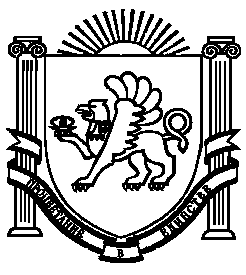 